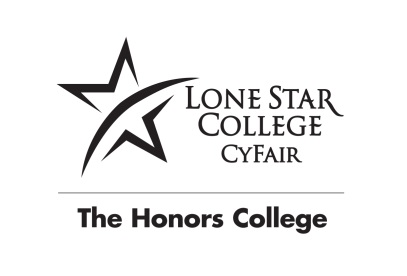 Honors Project Proposal Form Semester/Year: _______________________________Forward completed form to CyFairHonors@lonestar.edu with your name and “Honors Proposal Form” in subject field. Student Name: _____________________________________ Student ID#:  __________________________________ Student Email:  _____________________________________ Phone: _______________________________________Course: _________________________________________ Number: _________________ Section Number: _________Faculty Mentor: _____________________________________ Phone: _______________________________________Email: __________________________________________________________________________________________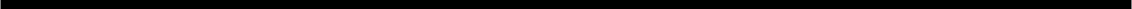 Topic: ___________________________________________________________________________________________Sources: _____________________________________________________________________________________________________________________________________________________________________________________________________________________________________________________________________________________________Research Method: _________________________________________________________________________________Estimate of Project Length: __________________________________________________________________________Number of Required Texts/Sources: _______________________I attest that my mentor has reviewed, commented upon, and APPROVED this proposal as written.Student Signature ______________________________________ Date: _________________ Faculty Mentor Signature _____________________________________________________ Date: _________________PROPOSAL RUBRIC TO BE COMPLETED BY HONORS COUNCIL	ACCEPT         ACCEPT WITH SUGGESTIONS        MANDATORY REVISION         DENY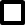 